Publicado en Monterrey el 07/12/2023 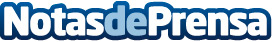 La 2ª edición del IFE EdTech Summit regresa en el marco del IFE Conference 2024El encuentro es un espacio vital para conectar mentes creativas, emprendedores, inversionistas y líderes educativos de toda América LatinaDatos de contacto:Pamela Granados Tecnológico de Monterrey81 1080 8256Nota de prensa publicada en: https://www.notasdeprensa.es/la-2-edicion-del-ife-edtech-summit-regresa-en Categorias: Internacional Educación Eventos Innovación Tecnológica Digital http://www.notasdeprensa.es